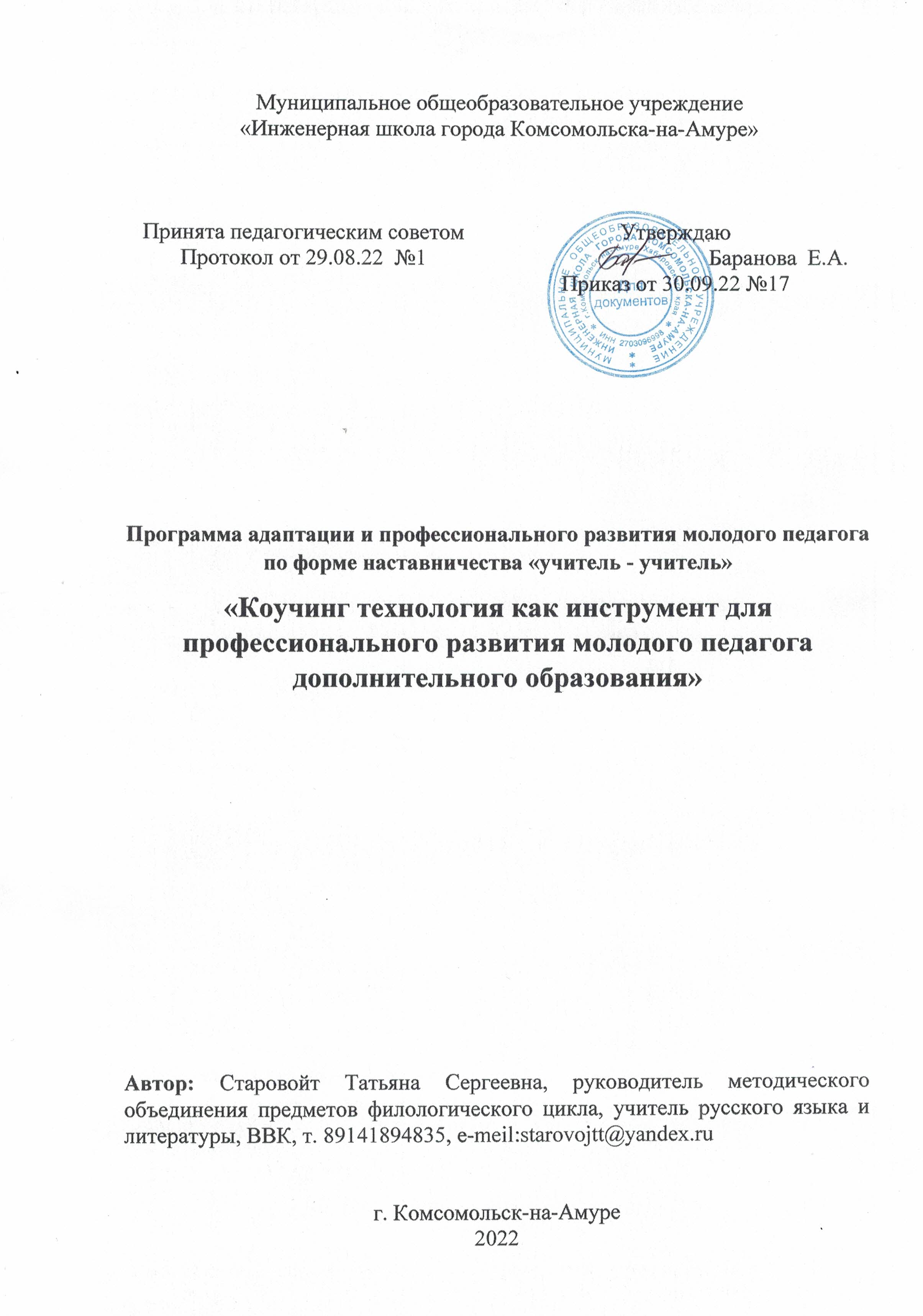      Паспорт программыРаздел 1. Пояснительная запискаНеобходимым условием для формирования инновационной экономики является модернизация системы образования. [1] Приоритетный национальный проект «Образование» призван ускорить эту модернизацию, результатами которой станет достижение современного качества образования, адекватного меняющимся запросам общества и социально-экономическим условиям. В нацпроекте заложено два основных механизма стимулирования необходимых системных изменений в образовании: во-первых, это выявление и приоритетная поддержка лидеров – «точек роста» нового качества образования, во–вторых – внедрение в массовую практику элементов новых управленческих механизмов и подходов [2]. Наше общество нуждается в образованных, интеллектуально развитых личностях, конкурентоспособных, адаптированных к изменяющемуся социуму. Такая личность учащегося может сформироваться только под влиянием высокопрофессиональной личности педагога. Педагогам необходимо обладать широким диапазоном знаний по педагогике, психологии, социологии и другими направлениям специальных знаний, при этом постоянно повышать свое педагогическое мастерство. Особенно это актуально для молодых педагогов, делающих свои первые шаги в профессии.Последние годы в допобразование it -технологических направлений приходят зрелые люди, для которых выбор новой профессиональной деятельности является осознанным. Такой молодой специалист имеет прочные предметные знания, но он совершенно неопытен в педагогике и методике. И в этом случае особенно важно помочь начинающему специалисту создать условия для профессионального роста и самореализации, от которых будет зависеть успешность образовательного процесса и самого педагога.Раздел 2. Общая характеристика Программы2.1. Цель и задачи Программы.Одним из наиболее эффективных инновационных управленческих механизмов является коучинг. Коучинг отличается от традиционного наставничества. Отличие заключается в том, что наставничество – это работа под руководством опытного коллеги, а коучинг – это индивидуальный тренинг, цель которого повышение эффективности, выявление сильных сторон сотрудника, помощь по устранению препятствий в трудовой деятельности. В отличие от популярного наставничества, коучинг направлен не на обучение работника, а на раскрытие потенциала нового сотрудника. Коучинг исходит из того, что каждый человек обладает бОльшими способностями, чем он их проявляет. Коуч позволяет молодому специалисту посмотреть на свою работу и на свои возможности.Цель коучинга – научить сотрудника самостоятельно находить решение в поставленных перед ним задачах, а также самостоятельно принимать решения, отказаться от шаблонного мышления, научиться по-новому смотреть на проблему и находить нестандартные для неё решения.У коучинга есть ещё одно важное преимущество – экономия времени. Вполне достаточно своевременно ставить задачи сотруднику, задавать наводящие вопросы и периодически контролировать процесс трудовой деятельности молодого специалиста. Это занимает гораздо меньше времени, чем бесконечные инструкции и указания. Коучинговый подход в условиях сотрудничества учителя-стажиста  и молодого специалиста, обладающего жизненным опытом, прочными предметными знаниями, но не имеющим опыта работы с детьми, является самым оптимальным и эффективным инструментом для становления молодого специалиста, который в данных условиях адаптации не испугается трудностей, а, наоборот, закрепится в профессии.Цель реализации Программы: создать условия для успешной личной и профессиональной адаптации молодого педагога.Задачи реализации Программы:- стимулировать профессионально-личностное развитие коуч-методами;-ориентировать начинающего педагога на инновационные и традиционные методы и технологии;-помочь молодому педагогу выработать собственную педагогическую стратегию взаимодействия с учениками;-помочь молодому педагогу раскрыть свой личностный и творческий потенциал.2.2.Структура и содержание ПрограммыПрограмма «Коучинг технология как инструмент для профессионального развития молодого педагога дополнительного образования» разработана в соответствии с нормативно-правовой базой:- Федеральный закон Российской Федерации от 29.12.2012 №273-ФЗ «Об образовании в Российской Федерации» (ст.47 п.2);-распоряжение министерства образования и науки Хабаровского края «Об утверждении региональной методологии (целевой модели) наставничества для организаций, осуществляющих образовательную деятельность по образовательным, дополнительным общеобразовательным и программам среднего профессионального образования в Хабаровском крае» №887 от 10 сентября 2020 года;- локальные акты МОУ «Инженерная школа города Комсомольска-на-Амуре».Программа «Коучинг технология как инструмент для профессионального развития молодого педагога дополнительного образования» апробируется в «Инженерной школе» с 2022/2023 учебного года.Методологические основания для реализации ПрограммыВ основу методологии Программы «Коучинг технология как инструмент для профессионального развития молодого педагога дополнительного образования» заложены личностно-деятельностного и личностно-ориентированного подходов. А именно:-принцип ответственности и осознанности;-принцип отсутствия позиции эксперта;-принцип равенства;-принцип поэтапного развития;-принцип иерархичности развития;-принцип мониторинга.Срок реализации Программы: 2022/2023 учебный год, программа рассчитана на 1 учебный год.Участники реализации Программы (творческая группа):- молодой педагог Серков Фёдор Борисович;-педагог-наставник Старовойт Татьяна Сергеевна;-педагог-психолог Довгоборец Александра Андреевна;-директор МОУ «Инженерная школа города Комсомольска-на-Амуре» Баранова Екатерина Александровна.Содержание Программы: методическая поддержка молодого педагога носит индивидуальный характер, взаимодействие осуществляется в режиме работы наставнической пары (педагог-наставник – молодой специалист)Программа реализуется по пяти этапам:Постановка цели и осознание её реальности.Анализ необходимых составляющих успеха.Анализ имеющихся возможностей.Определение путей достижения цели, выбор стратегии.Мониторинг достижения цели и анализ результатов.Прогнозируемы результаты реализации Программы:-применение начинающим педагогом инновационных и традиционных методов и технологий;-приобретение молодым педагогом собственной педагогической стратегии взаимодействия с учениками;-удовлетворённость результатами молодым педагогом результатами своей образовательной деятельности;-способность ставить перед собой новые цели и задачи в педагогической и образовательной деятельности.Раздел 3. Реализация Программы.1.Задача первого этапа –определение целевых ориентиров и выстраивание стратегии по сопровождению молодого педагога педагогом-наставником.2.Задача второго этапа - первичная экспертиза профессиональных ориентиров молодого педагога, определение некомфортных «зон» деятельности, подбор «инструментов» для решения проблем.3.Задача третьего этапа – саморефлексия, самоанализ первого опыта педагогической деятельности, корректировка педагогом-наставником деятельности молодого специалиста.4.Задача четвёртого этапа - саморефлексия молодого педагога, обдумывание и выстраивание первого опыта своей педагогической деятельности, определение некомфортных «зон» деятельности, подбор «инструментов» для решения проблем.5. Задача пятого этапа – анализ достигнутых целей и результатов, формулирование новой цели и задач для их достижения.В коучинге есть инструменты, которые позволяют осознать свою ценность и значимость в профессии. Поэтому в нашей методической работе главное – научить педагога пользоваться собственными ресурсами, искать точку приложения полученных ранее знаний.  В результате молодой учитель должен рассматривать свои ошибки и неудачи не как проигрыш или провал, а как ценный опыт, который позволит более эффективно продвигаться вперед. 3.1. План работы с молодым педагогом Список литературы1.	Концепция долгосрочн4ого социально-экономического развития Российской Федерации на период до 2020 г. (утверждена распоряжением Правительства РФ от 17.11.2008г. №1662-р). Электронный ресурс: http://www.ifap.ru/ofdocs/rus/rus006.pdf  2.	Аткинсон, М. Пошаговая система коучинга: Наука и искусство коучинга [Текст]: [пер. с англ.]/ Мэрилин Аткинсон, Рае Т.Чойс. – М.: Альпина Паблишер, 2013. – 281 с.3. Вульфов Б.З. Профессиональная рефлексия: потребность, сущность, управление // Magister. 1995. - № 1. - С.71-79.4. Закаблуцкая, Е. Молодой специалист и наставник [Электронный ресурс] / Режим доступа: http://www.artmanage.ru/articles/molodoj-specialist-i-nastavnik.html 5. Кулюткин Ю.Н. Психология обучения взрослых. М.: Просвещение, 1989.- 128с.Наименование программыПрограмма сопровождения молодого педагога «Коучинг технология как инструмент для профессионального развития молодого педагога дополнительного образования»Нормативно-правовая база- Федеральный закон Российской Федерации от 29.12.2012 №273-ФЗ «Об образовании в Российской Федерации» (ст.47 п.2);-распоряжение министерства образования и науки Хабаровского края «Об утверждении региональной методологии (целевой модели) наставничества для организаций, осуществляющих образовательную деятельность по образовательным, дополнительным общеобразовательным и программам среднего профессионального образования в Хабаровском крае» №887 от 10 сентября 2020 года;- локальные акты МОУ «Инженерная школа города Комсомольска-на-Амуре».Разработчик программы Старовойт Татьяна Сергеевна, руководитель методического объединения предметов филологического цикла, учитель русского языка и литературы, ВВКЦельСоздать условия для успешной личной и профессиональной адаптации молодого педагога.Задачи программы-стимулировать профессионально-личностное развитие коуч-методами;-ориентировать начинающего педагога на инновационные и традиционные методы и технологии;-помочь молодому педагогу выработать собственную педагогическую стратегию взаимодействия с учениками;-помочь молодому педагогу раскрыть свой личностный и творческий потенциал.Сроки реализации2022 -2023 ггКонтроль за исполнениемБаранова Екатерина Александровна, директор МОУ «Инженерная школа города Комсомольска-на-Амуре»Диагностическая работаДеятельностная работаРефлексивная работаПервый этап. Сентябрь – октябрь 2022 г.Первый этап. Сентябрь – октябрь 2022 г.Первый этап. Сентябрь – октябрь 2022 г.1.Анкетирование молодого педагога2.Диагностика профессиональных интересов молодого педагогаПостановка целей личностного и профессионального развития, разработка индивидуального маршрута по самообразованиюИндивидуальное занятие с психологом и педагогом-наставникомИзучение педагогом-наставником затруднений молодого педагога Второй этап. Октябрь-ноябрь 2022 г.Второй этап. Октябрь-ноябрь 2022 г.Второй этап. Октябрь-ноябрь 2022 г.Ведение молодым специалистом дневника педагогических и методических затруднений.  Изучение педагогом-наставником первых профессиональных затруднений молодого специалистаВыбор способа взаимодействия с учениками: создание сетевого канала в Телеграме для регулярного дистанционного взаимодействия как с учениками текущего года, так и с будущими учениками (работа на перспективу)Работа по наполнению профессиональной страницы в группе ВК Мобильная разработка (App Inventor) (vk.com) Использование молодым специалистом в своей работе возможности Всероссийских конкурсов и проектов посвей IT-  специальности(Код будущего Портал государственных услуг Российской Федерации (gosuslugi.ru), Цифровой прорыв Цифровой прорыв 2022: Республика Крым (hacks-ai.ru))Самостоятельное определение молодым специалистом некомфортных «зон» своей деятельности, поиск совместно с педагогом-наставником путей решения проблем Третий этап. Декабрь-январь 2022/2023ггТретий этап. Декабрь-январь 2022/2023ггТретий этап. Декабрь-январь 2022/2023ггВедение молодым специалистом дневника педагогических и методических затруднений.  Изучение педагогом-наставником возникших на третьем этапе профессиональных затруднений молодого специалистаВедение сетевого канала в Телеграме для регулярного дистанционного взаимодействия как с учениками текущего года, так и с будущими учениками (работа на перспективу)самообразование молодого педагога по теме «Проектная деятельность в школе и в дополнительном образовании»Работа по наполнению профессиональной страницы в группе ВК Мобильная разработка (App Inventor) (vk.com) Самостоятельное определение молодым специалистом некомфортных «зон» своей деятельности, поиск совместно с педагогом-наставником путей решения проблемЧетвёртый этап. Февраль – март 2023 г.Четвёртый этап. Февраль – март 2023 г.Четвёртый этап. Февраль – март 2023 г.Ведение молодым специалистом дневника педагогических и методических затруднений.  Изучение педагогом-наставником возникших на третьем этапе профессиональных затруднений молодого специалистаЗавершение молодым педагогом работы с учениками над продуктом своей образовательной деятельности.Изучение положения о школьной и городской научно-практических конференцияхВ сотрудничестве с педагогом-наставником подготовка лучших учащихся к выступлению на научно-практической конференцииСамостоятельное определение молодым специалистом некомфортных «зон» своей деятельности, поиск совместно с педагогом-наставником путей решения проблемПятый этап. Апрель-май 2023г.Пятый этап. Апрель-май 2023г.Пятый этап. Апрель-май 2023г.Выходное анкетирование молодого педагога.Собеседование с педагогом-психологомСобеседование с директором учреждения с целью узнать о планах молодого специалиста на следующий год.Обобщение полученного за год опыта. Написание статьи ПубликацияАнализ молодым педагогом достигнутых целей и результатов, формулирование новой цели и задач для их достижения.